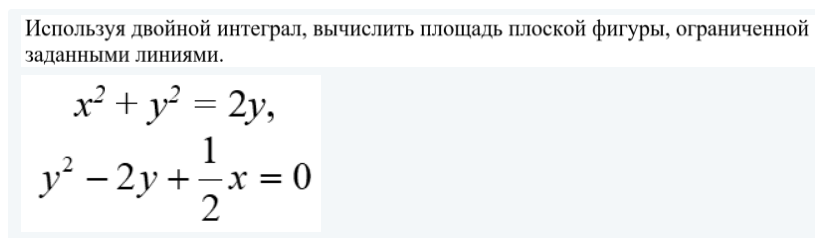 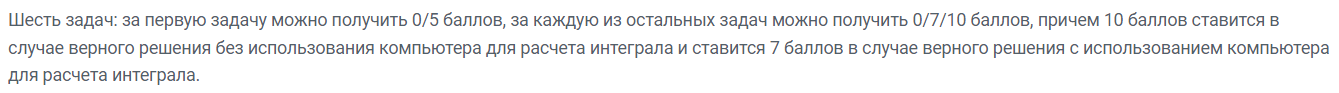 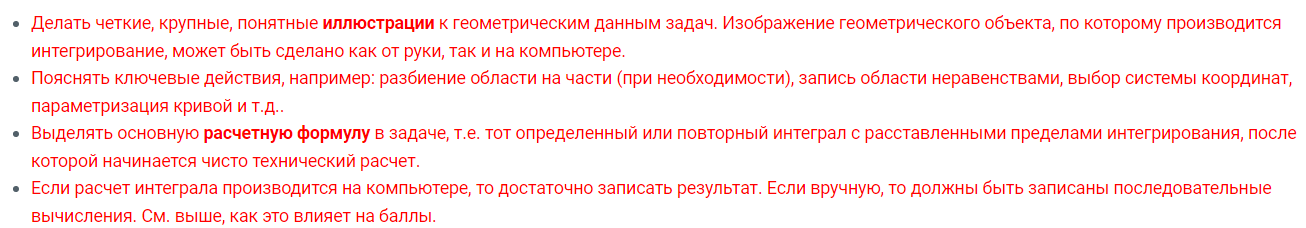 См. ниже пример оформления задачи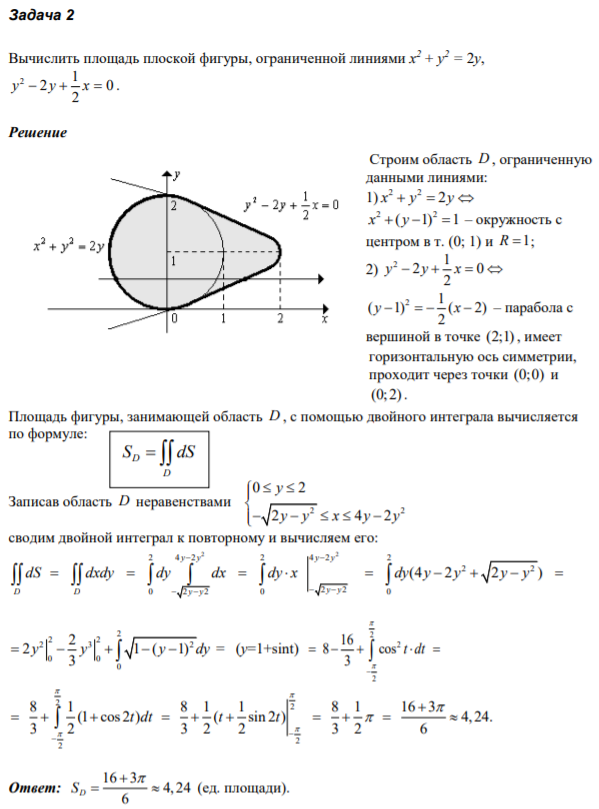 